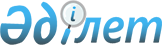 Об утверждении государственного образовательного заказа на дошкольное воспитание и обучение, размера подушевого финансирования и родительской платы на 2016 год в городе ЭкибастузеПостановление акимата города Экибастуза Павлодарской области от 17 марта 2016 года № 288/3. Зарегистрировано Департаментом юстиции Павлодарской области 18 апреля 2016 года № 5080      В соответствии с пунктом 2 статьи 31 Закона Республики Казахстан от 23 января 2001 года "О местном государственном управлении и самоуправлении в Республике Казахстан", подпунктом 8-1) пункта 4 статьи 6 Закона Республики Казахстан от 27 июля 2007 года "Об образовании", акимат города Экибастуза ПОСТАНОВЛЯЕТ:

      1. Утвердить государственный образовательный заказ на дошкольное воспитание и обучение, размер подушевого финансирования и родительской платы на 2016 год в городе Экибастузе согласно приложению к настоящему постановлению.

      2. Контроль за выполнением настоящего постановления возложить на курирующего заместителя акима города Экибастуза.

      3. Настоящее постановление вводится в действие по истечении десяти календарных дней после дня его первого официального опубликования.

 Государственный образовательный заказ
на дошкольное воспитание и обучение, размер подушевого финансирования
и родительской платы на 2016 год в городе Экибастузе
					© 2012. РГП на ПХВ «Институт законодательства и правовой информации Республики Казахстан» Министерства юстиции Республики Казахстан
				
      Аким города Экибастуза

А. Вербняк
Приложение
к постановлению акимата
города Экибастуза
от "17" марта 2016 года
№ 288/3№

Наименование организаций дошкольного воспитания и обучения

Количество воспитанников организаций дошкольного воспитания и обучения

Средняя стоимость расходов на одного воспитанника в организациях дошкольного воспитания и обучения в месяц, тенге

Размер подушевого финансирования в организациях дошкольного воспитания и обучения в месяц, тенге

Размер родительской платы в организациях дошкольного воспитания и обучения в месяц, тенге

1

Коммунальное государственное казенное предприятие "Центр развития ясли-сад № 1 "Ромашка" отдела образования акимата города Экибастуза"

360 (местный бюджет)

14901 (местный бюджет) 4471 (республиканский бюджет)

14901 (местный бюджет) 4471 (республиканский бюджет)

6850 (до 3 лет) 8500 (от 3 до 7 лет)

2

Коммунальное государственное казенное предприятие "Ясли-сад № 2 "Балдырган" отдела образования акимата города Экибастуза"

267 (местный бюджет)

14257 (местный бюджет) 3252 (республиканский бюджет)

14257 (местный бюджет)

3252 (республиканский бюджет)

6850 (до 3 лет) 8500 (от 3 до 7 лет)

3

Коммунальное государственное казенное предприятие "Санаторный ясли-сад № 3 "Гнездышко" отдела образования акимата города Экибастуза"

105 (местный бюджет) 215 (республиканский бюджет)

49081 (местный бюджет) 34793 (республиканский бюджет)

49081 (местный бюджет)

34793 (республиканский бюджет)

6850 (до 3 лет) 8500 (от 3 до 7 лет)

4

Коммунальное государственное казенное предприятие "Ясли-сад № 4 "Березка" отдела образования акимата города Экибастуза"

320 (местный бюджет)

14947 (местный бюджет)

4625 (республиканский бюджет)

14947 (местный бюджет)

4625 (республиканский бюджет)

6850 (до 3 лет) 8500 (от 3 до 7 лет)

5

Коммунальное государственное казенное предприятие "Ясли-сад № 5 "Жулдыз" отдела образования акимата города Экибастуза"

280 (местный бюджет)

13634 (местный бюджет)

4072 (республиканский бюджет)

13634 (местный бюджет)

4072 (республиканский бюджет)

6850 (до 3 лет)

8500 (от 3 до 7 лет)

6

Коммунальное государственное казенное предприятие "Центр полиязычного развития ясли-сад № 6 "Золотая рыбка" отдела образования акимата города Экибастуза"

292 (местный бюджет)

14739 (местный бюджет)

4678 (республиканский бюджет)

14739 (местный бюджет)

4678 (республиканский бюджет)

6850 (до 3 лет)

8500 (от 3 до 7 лет)

7

Коммунальное государственное казенное предприятие "Ясли-сад № 7 "Ботакан" отдела образования акимата города Экибастуза"

312 (местный бюджет)

15962 (местный бюджет)

4716 (республиканский бюджет)

15962 (местный бюджет)

4716 (республиканский бюджет)

6850 (до 3 лет)

8500 (от 3 до 7 лет)

8

Коммунальное государственное казенное предприятие "Ясли-сад № 8 "Теремок" отдела образования акимата города Экибастуза"

171 (местный бюджет)

14698 (местный бюджет)

4287 (республиканский бюджет)

14698 (местный бюджет)

4287 (республиканский бюджет)

6850 (до 3 лет)

8500 (от 3 до 7 лет)

9

Коммунальное государственное казенное предприятие "Детский сад-гимназия № 9 "Радуга" отдела образования акимата города Экибастуза"

360 (местный бюджет)

14051 (местный бюджет)

4217 (республиканский бюджет)

14051 (местный бюджет)

4217 (республиканский бюджет)

6850 (до 3 лет)

8500 (от 3 до 7 лет)

10

Коммунальное государственное казенное предприятие "Ясли-сад № 10 "Сказка" отдела образования акимата города Экибастуза"

220 (местный бюджет)

100 (республиканский бюджет)

15739 (местный бюджет)

23376 (республиканский бюджет)

15739 (местный бюджет)

23376 (республиканский бюджет)

6850 (до 3 лет)

8500 (от 3 до 7 лет)

11

Коммунальное государственное казенное предприятие "№ 11 "Карлыгаш" бөбектер бақшасы" аппарата акима поселка Шидерты города Экибастуза, акимата города Экибастуза"

121 (местный бюджет)

18743 (местный бюджет)

5524 (республиканский бюджет)

18743 (местный бюджет)

5524 (республиканский бюджет)

6850 (до 3 лет)

8450 (от 3 до 7 лет)

12

Коммунальное государственное казенное предприятие "№ 12 "Арай" бөбектер бақшасы" отдела образования акимата города Экибастуза"

155 (местный бюджет)

16103 (местный бюджет)

4514 (республиканский бюджет)

16103 (местный бюджет)

4514 (республиканский бюджет)

6850 (до 3 лет)

8500 (от 3 до 7 лет)

13

Коммунальное государственное казенное предприятие "Специальный детский сад № 13 "Алтынай" отдела образования акимата города Экибастуза"

216 (местный бюджет)

35478 (местный бюджет)

9991 (республиканский бюджет)

35478 (местный бюджет)

9991 (республиканский бюджет)

6850 (до 3 лет)

8500 (от 3 до 7 лет)

14

Коммунальное государственное казенное предприятие "Ясли-сад № 14 "Малышок" отдела образования акимата города Экибастуза"

398 (местный бюджет)

25 (республиканский бюджет)

11797 (местный бюджет)

30606 (республиканский бюджет)

11797 (местный бюджет)

30606 (республиканский бюджет)

6850 (до 3 лет)

8500 (от 3 до 7 лет)

15

Коммунальное государственное казенное предприятие "Центр эстетического развития ясли-сад № 15 "Бобек" отдела образования акимата города Экибастуза"

386 (местный бюджет)

17337 (местный бюджет)

5093 (республиканский бюджет)

17337 (местный бюджет)

5093 (республиканский бюджет)

6850 (до 3 лет)

8500 (от 3 до 7 лет)

16

Коммунальное государственное казенное предприятие "Ясли-сад № 16 "Балдаурен" отдела образования акимата города Экибастуза"

150 (местный бюджет)

175 (республиканский бюджет)

16892 (местный бюджет)

20179 (республиканский бюджет)

16892 (местный бюджет)

20179 (республиканский бюджет)

6850 (до 3 лет)

8500 (от 3 до 7 лет)

17

Коммунальное государственное казенное предприятие "№ 17 "Жидек" бөбектер бақшасы" аппарата акима поселка Солнечный города Экибастуза, акимата города Экибастуза"

203 (местный бюджет)

100 (республиканский бюджет)

13226 (местный бюджет)

21247 (республиканский бюджет)

13226 (местный бюджет)

21247 (республиканский бюджет)

6850 (до 3 лет)

8500 (от 3 до 7 лет)

18

Коммунальное государственное казенное предприятие "Ясли-сад № 18 "Гномик" физкультурно-оздоровительного профиля отдела образования акимата города Экибастуза"

353 (местный бюджет)

15929 (местный бюджет)

4694 (республиканский бюджет)

15929 (местный бюджет)

4694 (республиканский бюджет)

6850 (до 3 лет)

8500 (от 3 до 7 лет)

19

Коммунальное государственное казенное предприятие "Центр полиязычного развития ясли-сад № 20 "Мерей" отдела образования акимата города Экибастуз"

320 (местный бюджет)

16188 (местный бюджет)

4756 (республиканский бюджет)

16188 (местный бюджет)

4756 (республиканский бюджет)

6850 (до 3 лет)

8500 (от 3 до 7 лет)

20

Коммунальное государственное казенное предприятие "№ 21 "Кішкентай данышпандар" ресурстық орталық" отдела образования акимата города Экибастуза"

401 (местный бюджет)

16176 (местный бюджет)

4612 (республиканский бюджет)

16176 (местный бюджет)

4612 (республиканский бюджет)

6850 (до 3 лет)

8500 (от 3 до 7 лет)

21

Коммунальное государственное казенное предприятие "№ 22 "Балбөбек" бөбектер бақшасы" отдела образования акимата города Экибастуза"

225 (местный бюджет)

13630 (местный бюджет)

3897 (республиканский бюджет)

13630 (местный бюджет)

3897 (республиканский бюджет)

6850 (до 3 лет)

8500 (от 3 до 7 лет)

22

Коммунальное государственное казенное предприятие "№ 23 "Балауса" мектепке дейінгі гимназия" отдела образования акимата города Экибастуза"

398 (местный бюджет)

13978 (местный бюджет)

4027 (республиканский бюджет)

13978 (местный бюджет)

4027 (республиканский бюджет)

6850 (до 3 лет)

8500 (от 3 до 7 лет)

23

Коммунальное государственное казенное предприятие "№ 24 "Айналайын" бөбектер бақшасы" отдела образования города Экибастуза"

320 (республиканский бюджет)

20314 (республиканский бюджет)

20314 (республиканский бюджет)

6850 (до 3 лет)

8500 (от 3 до 7 лет)

24

Коммунальное государственное казенное предприятие "№ 25 "Ак бота" бөбектер бақшасы" отдела образования города Экибастуза"

320 (республиканский бюджет)

19766 (республиканский бюджет)

19766 (республиканский бюджет)

6850 (до 3 лет)

8500 (от 3 до 7 лет)

25

Коммунальное государственное учреждение "Средняя общеобразовательная школа № 4 отдела образования акимата города Экибастуза" (мини-центр)

20 (республиканский бюджет)

12271 (республиканский бюджет)

12271 (республиканский бюджет)

4500 (от 2 до 6 лет)

26

Коммунальное государственное учреждение "Средняя общеобразовательная школа № 5 отдела образования акимата города Экибастуза" (мини-центр)

25 (республиканский бюджет)

6003 (республиканский бюджет)

6003 (республиканский бюджет)

4200 (от 2 до 6 лет)

27

Коммунальное государственное учреждение "Средняя общеобразовательная школа № 9 отдела образования акимата города Экибастуза" (мини-центр)

50 (республиканский бюджет)

7177 (республиканский бюджет)

7177 (республиканский бюджет)

5000 (от 2 до 6 лет)

28

Коммунальное государственное учреждение "Средняя общеобразовательная школа № 11 отдела образования акимата города Экибастуза" (мини-центр)

50 (республиканский бюджет)

16318 (республиканский бюджет)

16318 (республиканский бюджет)

4000 (от 2 до 6 лет)

29

Коммунальное государственное учреждение "Средняя общеобразовательная школа № 23 отдела образования акимата города Экибастуза" (мини-центр)

50 (республиканский бюджет)

8583 (республиканский бюджет)

8583 (республиканский бюджет)

7200 (от 2 до 6 лет)

30

Коммунальное государственное учреждение "Атыгайская средняя общеобразовательная школа отдела образования акимата города Экибастуза" (мини-центр)

 

20 (республиканский бюджет)

18621 (республиканский бюджет)

18621 (республиканский бюджет)

5500 (от 2 до 6 лет)

31

Коммунальное государственное учреждение "Саргамысская средняя общеобразовательная школа отдела образования акимата города Экибастуза" (мини-центр)

20 (республиканский бюджет)

15471 (республиканский бюджет)

15471 (республиканский бюджет)

3500 (от 2 до 6 лет)

32

Коммунальное государственное учреждение "Торт-Кудукская средняя общеобразовательная школа отдела образования акимата города Экибастуза" (мини-центр)

15 (республиканский бюджет)

20750 (республиканский бюджет)

20750 (республиканский бюджет)

7600 (от 2 до 6 лет)

33

Коммунальное государственное учреждение "Шидертинская средняя общеобразовательная школа отдела образования акимата города Экибастуза" (мини-центр)

50 (республиканский бюджет)

9075 (республиканский бюджет)

9075 (республиканский бюджет)

8450 (от 2 до 6 лет)

34

Коммунальное государственное учреждение "Шидертинская основная общеобразовательная школа отдела образования акимата города Экибастуза" (мини-центр)

20 (республиканский бюджет)

15633 (республиканский бюджет)

15633 (республиканский бюджет)

4200 (от 2 до 6 лет)

